ЗАНЯТИЕ № 3 (теоретическое).Тема. Комплекс физических упражнений в парах (ОРУ).Цель занятия. Учить применять предметные знания при разработке комплексов физических упражнений в парах, направленных на поддержания должного уровня физического и психического здоровья, развития творческих  способностей для обеспечения полноценной социальной и профессиональной деятельности.2. Составить комплекс (8-10) общеразвивающих упражнений в парах.Требования к выполнению теоретического задания1. Проверяется  соответствие темы задания.2. Правильность выполнения задания, а именно:- структурная упорядоченность упражнений в парах. Упражнения составляются «сверху  вниз» (мышцы шеи, плечевой пояс, туловище, ноги, стопа); - оптимальное соотношение упражнений: наличие упражнений на все группы мышц;- не более 2- 3 упражнений на каждую группу мышц;3. Полнота, содержательность, информативность работы (все упражнения должны быть выполнимы в домашних условиях и все графы таблицы должны быть заполнены);4. Грамотное построение стиля описания упражнения. Пример:  И.п.- это исходное положение. В исходном положении сначала обозначается положение ног, а затем рук (смотри образец  в табл. ниже). Далее по счету описывается само упражнение (смотри образец в табл. ниже). Дозировка упражнения может указываться в количествах раз, или по времени выполнения (смотри образец в табл. ниже).Образец№п/пОписание упражненияГрафическое изображениеДозировкаМетодические указания1.2.п.п.8.9.10.Описание упражненияГрафическое изображениеДозировкаМетодические указанияИ.п. – стойка ноги врозь, наклон прогнувшись, руки в стороны, кисти сцеплены1 – поворот туловища «1-ые» – налево, «2-ые» – направо2 – и.п. 3 – поворот туловища «1-ые» – направо, «2-ые» – налево 4 – и. п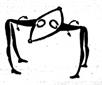 12 разПри наклоне ноги не сгибать. .голову не опускать. Смотреть прямоИ. п. — стоя плотно спиной друг к другу, взяться за руки внизу.1- Оба партнера выполняют шаг вперед, руки в стороны. 2 - и.п.3- то же с др. ноги. 4-  и.п.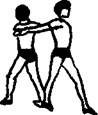 12 раз Кисти рук не отцеплять. Держать осанну. Голова назад не наклоняется. Смотреть вперед. И. п. — сед ноги врозь лицом друг к другу, стопы соединить, руки вперед и взяться за руки.1-2 – первый наклоняется назад, помогая второму глубже выполнить наклон вперед. 3-4 – второй наклоняется назад помогая первому глубже выполнить наклон вперед.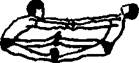 30 секНоги врозь пошире.Наклон назад прямым телом. При наклоне вперед ноги не сгибать. Руки не отцеплять. 